Elterninformation: Schulschliessungen per 16. März 2020 Liebe Eltern und ErziehungsberechtigteDer Bundesrat hat am 13. März 2020 entschieden, den Präsenzunterricht an der Volksschule ab Montag, 16. März 2020 vorläufig bis 4. April 2020 zu verbieten. Das heisst, ab Montag, 16. März 2020 bleibt Ihr Kind / bleiben Ihre Kinder zu Hause. Auch die Tagesschule ist geschlossen. Wir bitten Sie, Ihr Kind / Ihre Kinder wenn möglich privat zu betreuen. Für Kinder, welche zu Hause oder in der Nachbarschaft keine Betreuungsmöglichkeit haben, stellt die Schule so rasch wie möglich ein Betreuungsangebot zur Verfügung (siehe Anhang).Wir werden während der Schulschliessung den Unterricht mittels Fernunterricht so gut wie möglich sicherstellen. In dieser ausserordentlichen Lage werden sich die Lehrpersonen auf das Wesentliche beschränken. Wir werden am Montag zusammen mit den Lehrpersonen den Fernunterricht für die nächsten Wochen planen und Ihnen baldmöglichst per E-Mail kommunizieren.Grundsätzlich werden wir und die Lehrpersonen bis zu den Frühlingsferien via E-Mail kommunizieren.Bei dringenden Fragen wenden Sie sich an die Standortschulleitung oder die Hauptschulleitung.Um die Ausbreitung des Coronavirus einzudämmen und um die Bevölkerung sowie die Gesundheitsversorgung zu schützen, ist es wichtig, sich an die Massnahmen und Verhaltensregeln des BAG zu halten.Wir danken Ihnen für Ihr Verständnis in dieser aussergewöhnlichen Zeit. Wir wünschen Ihnen viel Kraft und dass Sie gesund bleiben.Freundliche GrüsseSchulleiterkonferenz der Schule VechigenBarbara Gadola	Stefanie Gambon	Doris Götti	Marcel Nussbaumer	André Schibli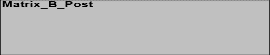 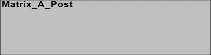 